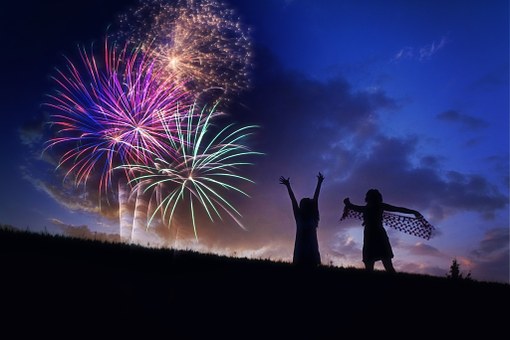 Celebrate our nation’s heritage and attract the attention of our listeners by sponsoring these special Independence Day vignettes that tell the stories of the signers of the Declaration of Independence!Each of these informative and entertaining features will include a custom tag for your business.  Features will air daily beginning ____, through Independence Day, July 4.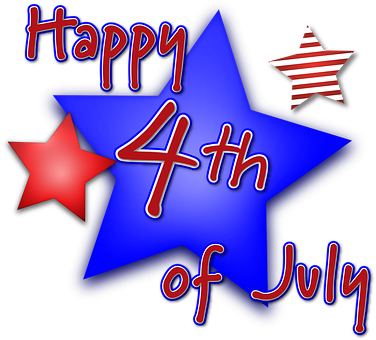 Sponsorship Opportunities[ ] 8 times daily - 64 total - $750[ ] 5 times daily - 40 total - $550[ ] 3 times daily - 24 total - $350